П А С П О Р ТИнвестиционной площадки № 3Волгоградская область, Светлоярский район, в 200 метрах южнее с.Солянка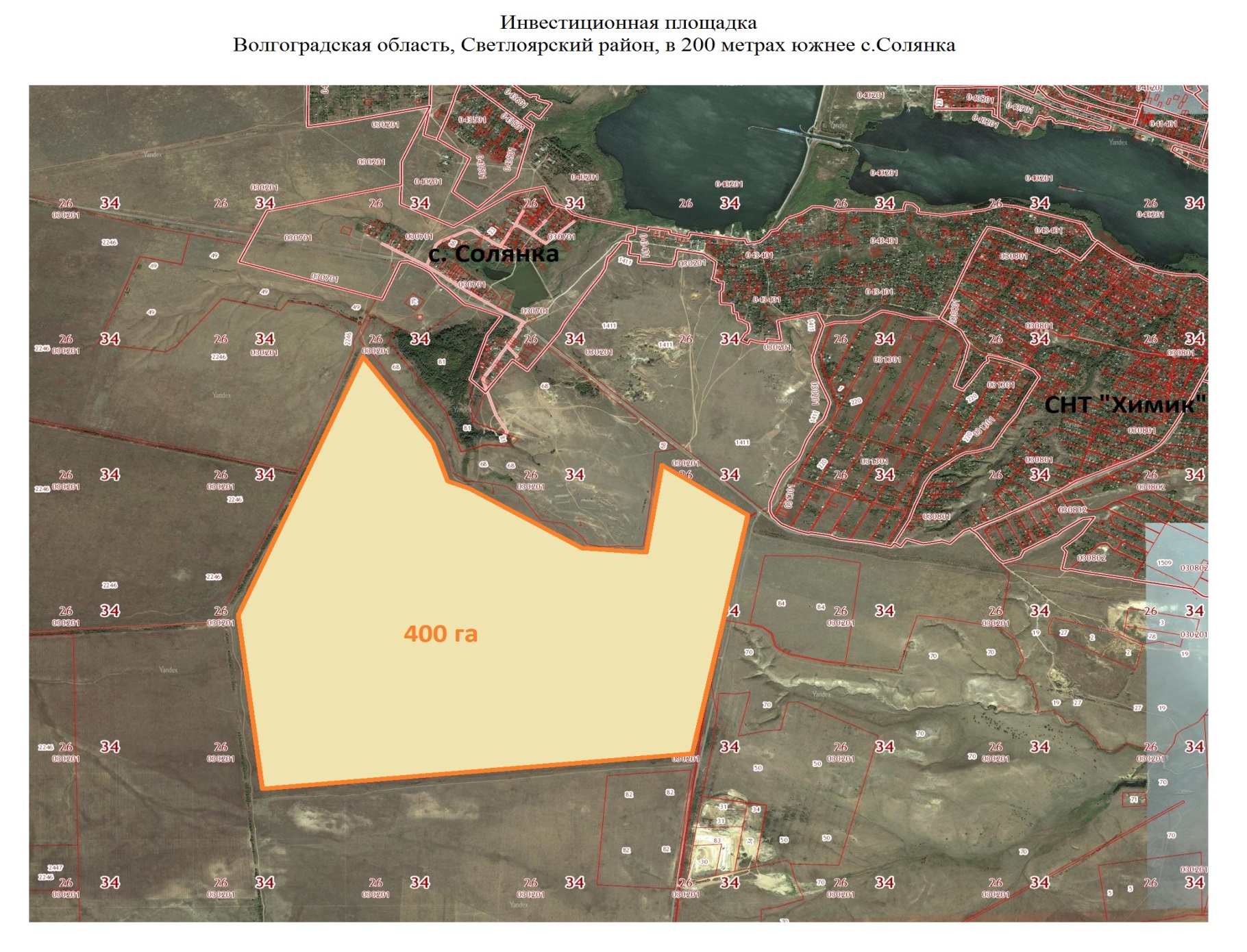 Широта48 24 12Долгота44 25 31КРАТКОЕ ОПИСАНИЕ ПЛОЩАДКИКРАТКОЕ ОПИСАНИЕ ПЛОЩАДКИ1.1.Код площадки00000000001.2.Наименование муниципального района, городского округаСветлоярский муниципальный район1.4.Тип площадкиПромышленная1.3.Наименование площадкиВолгоградская область, Светлоярский район, в 200 метрах южнее с.Солянка1.5.Назначение площадкиДля строительства солнечной электростанции1.6.Кадастровый номер- 1.7.Адресные ориентиры площадкиВолгоградская область, Светлоярский район, в 200 метрах южнее с.Солянка1.8.Расстояние до районного центра, км.31 км1.9.Расстояние до Волгограда, км.20 км1.10.Общая площадь, кв. м4000000 кв. мИНФОРМАЦИЯ О СОБСТВЕННИКЕИНФОРМАЦИЯ О СОБСТВЕННИКЕ2.1.Наименование и организационно-правовая форма предприятия (организации)Администрация Светлоярского муниципального района Волгоградской области2.2.Почтовый и юридический адрес404171, Волгоградская область, Светлоярский район, р.п. Светлый Яр, ул. Спортивная, 52.3. Руководитель (Ф.И.О., должность, телефон (с кодом), факс, e-mail)Распутина Татьяна Викторовна  Глава Светлоярского муниципального района Волгоградской области, тел. 8(84477)6-21-35, факс 8(84477)6-26-39, e-mail:ra_svet@volganet.ru2.4.Контактное лицо (Ф.И.О., должность, телефон, факс, e-mail)Кушенко Ирина Анатольевна – начальник отдела экономики, развития предпринимательства и защиты прав потребителей администрации Светлоярского муниципального района Волгоградской области, тел. 8(84477)6-95-89, e-mail:econom@svyar.ru2.5 Форма собственности участкаМуниципальная собственностьЗЕМЛЯЗЕМЛЯ3.1.Категория земельЗемли сельскохозяйственного назначения 3.2.Вид разрешенного использованияДля сельскохозяйственного использования 3.3.Фактическое использование земельного участка, обременения- 3.4.Ограничения использования земельного участкаотсутствуют3.5.Условия предоставления участка00000000003.6.Наличие документов по планировке территорииотсутствуют3.7. Реализуемые инвестпроекты000000000001. Автомобильные дороги с твердым покрытием (асфальтобетон, бетон)1. Автомобильные дороги с твердым покрытием (асфальтобетон, бетон)1.1. Близость к автомагистрали, наименованиеВолгоград-Котельниково-Зимовники-Сальск1.2 Близость к автомагистрали, км11.3 Наличие внутренних автодорог, ширина, метровотсутствуют2. Железнодорожное сообщение2. Железнодорожное сообщение2.1 Наличие железнодорожного сообщенияда2.2 Наименование ближайшей ж/д станциист. Канальная 2.3 Расстояние до ближайшей ж/д станции, км3,62.4 Наличие грузовых терминаловИнформация отсутствует2.5 Подъездной путь-2.6 Расстояние до подъездного пути, км-3. Организация водных перевозок с территории площадки3. Организация водных перевозок с территории площадки3.1 Возможность отгрузки водным транспортомнет4. Расстояние до аэропорта, км4. Расстояние до аэропорта, км4.1 Расстояние до аэропорта, км751. Объекты питьевого водоснабжения1. Объекты питьевого водоснабжения1.1 Тип-1.2 Мощность (куб.м/сут)-1.3 Расстояние до магистрали, метров-2. Объекты технического водоснабжения2. Объекты технического водоснабжения2.1 Тип-2.2 Мощность (куб.м/сут)-2.3 Расстояние до магистрали, метров6003. Канализация3. Канализация3.1 Тип-3.2 Мощность (куб.м/сут)-3.3 Расстояние до магистрали и очистных сооружений, метров-4. Объекты электроснабжения4. Объекты электроснабжения4.1 Типда4.2 Мощность (мВт)-4.3 Расстояние до магистрали, метров505. Объекты газоснабжения5. Объекты газоснабжения5.1 ТипГазопровод среднего и низкого давления5.2 Мощность (кгс/см?; МПа)-5.3 Расстояние до магистрали, метров600 6. Объекты теплоснабжения6. Объекты теплоснабжения6.1 Тип-6.2 Мощность (Гкал)-6.3 Расстояние до магистрали и источника, метров-7. Близость телекоммуникаций7. Близость телекоммуникаций7.1 Телефон-7.2 Интернет-8. Полигон для размещения бытовых, промышленных и производственных отходов8. Полигон для размещения бытовых, промышленных и производственных отходов8.1 ТипПолигон ТБО8.2 Мощность-8.3 Расстояние до полигона20км8.4 Возможность и условия дополнительного размещения отходов- 